※注意事項※ 為確保您的上課權益，報名後若未收到任何回覆，請來電洽詢方完成報名報名洽詢：03-5732034黃小姐；03-5732774王先生；FAX：03-5750690智慧機械設計製造人才養成班【報名表】智慧機械設計製造人才養成班【報名表】智慧機械設計製造人才養成班【報名表】智慧機械設計製造人才養成班【報名表】智慧機械設計製造人才養成班【報名表】智慧機械設計製造人才養成班【報名表】發票：□二聯式(含個人) □三聯式發票：□二聯式(含個人) □三聯式發票：□二聯式(含個人) □三聯式□已成為勞發署「產業新尖兵試辦計畫」參訓者□已成為勞發署「產業新尖兵試辦計畫」參訓者□已成為勞發署「產業新尖兵試辦計畫」參訓者姓名（中文）姓名（護照英文）電話手機號碼葷／素電子郵件(請以正楷書寫)繳費方式：（勞發署「產業新尖兵試辦計畫」參訓者無須勾選） 信用卡（線上報名）：繳費方式選「信用卡」，直到顯示「您已完成報名手續」為止，才確實完成繳費。ATM 轉帳（線上報名）：繳費方式選擇「ATM 轉帳」者，系統將給您一組個人專屬帳號「銀行代號、轉帳帳號」，但此帳號只提供本課程轉帳使用，各別學員轉帳請使用不同轉帳帳號！！轉帳後，寫上您的「公司全銜、課程名稱、姓名、聯絡電話」與「收據」傳真至 (03)5750690 黃小姐 收。銀行匯款(電匯付款)：主辦單位將於確認開班後通知您相關匯款帳號，請您繳費後回傳相關收據給itri535579@itri.org.tw 黃小姐。相關收據證明請註明姓名與課程傳真回產業學院～客服專線：03-5732774  FAX：03-5750690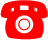 繳費方式：（勞發署「產業新尖兵試辦計畫」參訓者無須勾選） 信用卡（線上報名）：繳費方式選「信用卡」，直到顯示「您已完成報名手續」為止，才確實完成繳費。ATM 轉帳（線上報名）：繳費方式選擇「ATM 轉帳」者，系統將給您一組個人專屬帳號「銀行代號、轉帳帳號」，但此帳號只提供本課程轉帳使用，各別學員轉帳請使用不同轉帳帳號！！轉帳後，寫上您的「公司全銜、課程名稱、姓名、聯絡電話」與「收據」傳真至 (03)5750690 黃小姐 收。銀行匯款(電匯付款)：主辦單位將於確認開班後通知您相關匯款帳號，請您繳費後回傳相關收據給itri535579@itri.org.tw 黃小姐。相關收據證明請註明姓名與課程傳真回產業學院～客服專線：03-5732774  FAX：03-5750690繳費方式：（勞發署「產業新尖兵試辦計畫」參訓者無須勾選） 信用卡（線上報名）：繳費方式選「信用卡」，直到顯示「您已完成報名手續」為止，才確實完成繳費。ATM 轉帳（線上報名）：繳費方式選擇「ATM 轉帳」者，系統將給您一組個人專屬帳號「銀行代號、轉帳帳號」，但此帳號只提供本課程轉帳使用，各別學員轉帳請使用不同轉帳帳號！！轉帳後，寫上您的「公司全銜、課程名稱、姓名、聯絡電話」與「收據」傳真至 (03)5750690 黃小姐 收。銀行匯款(電匯付款)：主辦單位將於確認開班後通知您相關匯款帳號，請您繳費後回傳相關收據給itri535579@itri.org.tw 黃小姐。相關收據證明請註明姓名與課程傳真回產業學院～客服專線：03-5732774  FAX：03-5750690繳費方式：（勞發署「產業新尖兵試辦計畫」參訓者無須勾選） 信用卡（線上報名）：繳費方式選「信用卡」，直到顯示「您已完成報名手續」為止，才確實完成繳費。ATM 轉帳（線上報名）：繳費方式選擇「ATM 轉帳」者，系統將給您一組個人專屬帳號「銀行代號、轉帳帳號」，但此帳號只提供本課程轉帳使用，各別學員轉帳請使用不同轉帳帳號！！轉帳後，寫上您的「公司全銜、課程名稱、姓名、聯絡電話」與「收據」傳真至 (03)5750690 黃小姐 收。銀行匯款(電匯付款)：主辦單位將於確認開班後通知您相關匯款帳號，請您繳費後回傳相關收據給itri535579@itri.org.tw 黃小姐。相關收據證明請註明姓名與課程傳真回產業學院～客服專線：03-5732774  FAX：03-5750690繳費方式：（勞發署「產業新尖兵試辦計畫」參訓者無須勾選） 信用卡（線上報名）：繳費方式選「信用卡」，直到顯示「您已完成報名手續」為止，才確實完成繳費。ATM 轉帳（線上報名）：繳費方式選擇「ATM 轉帳」者，系統將給您一組個人專屬帳號「銀行代號、轉帳帳號」，但此帳號只提供本課程轉帳使用，各別學員轉帳請使用不同轉帳帳號！！轉帳後，寫上您的「公司全銜、課程名稱、姓名、聯絡電話」與「收據」傳真至 (03)5750690 黃小姐 收。銀行匯款(電匯付款)：主辦單位將於確認開班後通知您相關匯款帳號，請您繳費後回傳相關收據給itri535579@itri.org.tw 黃小姐。相關收據證明請註明姓名與課程傳真回產業學院～客服專線：03-5732774  FAX：03-5750690繳費方式：（勞發署「產業新尖兵試辦計畫」參訓者無須勾選） 信用卡（線上報名）：繳費方式選「信用卡」，直到顯示「您已完成報名手續」為止，才確實完成繳費。ATM 轉帳（線上報名）：繳費方式選擇「ATM 轉帳」者，系統將給您一組個人專屬帳號「銀行代號、轉帳帳號」，但此帳號只提供本課程轉帳使用，各別學員轉帳請使用不同轉帳帳號！！轉帳後，寫上您的「公司全銜、課程名稱、姓名、聯絡電話」與「收據」傳真至 (03)5750690 黃小姐 收。銀行匯款(電匯付款)：主辦單位將於確認開班後通知您相關匯款帳號，請您繳費後回傳相關收據給itri535579@itri.org.tw 黃小姐。相關收據證明請註明姓名與課程傳真回產業學院～客服專線：03-5732774  FAX：03-5750690